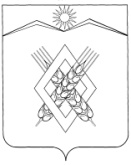 АДМИНИСТРАЦИЯ ХАРЬКОВСКОГО СЕЛЬСКОГО ПОСЕЛЕНИЯ ЛАБИНСКОГО РАЙОНАП О С Т А Н О В Л Е Н И ЕОт  13.02. 2020 г.                                                                                   № 6хутор ХарьковскийО внесении изменений в постановление администрации Харьковского сельского поселения  Лабинского района от 01.10.2019 года № 80 «Об  утверждении ведомственной  целевой  программы «Информационное  обеспечение  деятельности органов местного самоуправления Харьковского  сельского  поселения  Лабинского  района  на  2020  год»В целях устранения правил юридической техники, п о с т а н о в л я ю:   1. Внести в постановление администрации Харьковского сельского поселения Лабинского района от 01.10.2019 года №80  «Об  утверждении ведомственной  целевой  программы «Информационное  обеспечение  деятельности органов местного самоуправления Харьковского  сельского  поселения  Лабинского  района  на  2020  год», следующие изменения:1) Изложить в Приложении Раздела 3 «Перечень и описание программных мероприятий» таблицу в следующей редакции :3. Перечень и описание программных мероприятий2. Ведущему специалисту администрации Харьковского сельского поселения Лабинского района (Филипченко О.В.), обнародовать настоящее постановление иразместить на  официальном сайте  администрации Харьковского сельского поселения Лабинского района в информационно-телекоммуникационной сети «Интернет».        3.Постановление вступает в силу со дня его обнародования.Глава администрацииХарьковского сельского поселенияЛабинского района                                                                    Н.Ф. Шумский ЛИСТ СОГЛАСОВАНИЯпроекта постановления администрацииХарьковского сельского поселения Лабинского районаот 13.02.2020  г.  № 6О внесении изменений в постановление администрации Харьковского сельского поселения  Лабинского района от 01.10.2019 года № 80 «Об  утверждении ведомственной  целевой  программы «Информационное  обеспечение  деятельности органов местного самоуправления Харьковского  сельского  поселения  Лабинского  района  на  2020  год»Проект внесен:Глава администрацииХарьковского сельского поселенияЛабинского района	                                                            Н.Ф. ШумскийПроект составлен:Главный специалист администрацииХарьковского сельского поселения			                    А.С. ТуркадзеПроект согласован:Ведущий специалист администрацииХарьковского сельского поселения			                         О.В. Филипченко Заявка на рассылку:управление администрации МО Лабинский район по централизованному бухгалтерскому учету и отчетности, в делоЗаявку составил: Главный специалист администрацииХарьковского сельского поселения			                    А.С. Туркадзе№ п/пНаименование мероприятияОписание мероприятияОбъём финансиро-вания на 2020 год  (тыс. руб.)Результат реализации мероприятий123451.Оказание услуг печатными СМИДоведение до сведения жителей Харьковского сельского поселения  официальной информации о социально- экономическом  и культурном развитии  Харьковского сельского поселения, о развитии его общественной инфраструктуры и иной официальной информации15,0Обеспечение реализации прав граждан на получение достоверной и оперативной информации о деятельности органов местного самоуправления, своевременное широкое и оперативное информирование граждан о проводимых мероприятия и результатов мероприятий.2.Сбор, дизайн, корректировка и вёрстка  межмуниципального периодического печатного средства массовой информации органов местного самоуправления «Информа-ционный бюллетень»Опубликование муниципальных правовых актов органов местного самоуправления, официальных сообщений и материалов22,0Обеспечение реализации прав граждан на получение достоверной и оперативной информации о деятельности органов местного самоуправления, своевременное широкое и оперативное информирование граждан о решениях, принимаемых органами местного самоуправления в соответствии с возложенными на них обязанностями, повышение общественно-политической грамотности граждан.ИТОГО:                                                            37,0ИТОГО:                                                            37,0ИТОГО:                                                            37,0ИТОГО:                                                            37,0ИТОГО:                                                            37,0